NAME: ………………………………………….………INDEX NO……………………CLASS…………ADM NO: .........................................DATE………………………….SIGN………………………………231/3BIOLOGYPAPER 3PRACTICALTIME: 1 ¾ HOURSPANGANI GIRLS’ HIGH SCHOOLPOST MOCK 2019Kenya Certificate of Secondary Education (KCSE)September 2019Instructions to candidateAnswer ALL questionsYou are required to spend the first 15 min of 13/4 hours allowed for this paper reading the whole paper before carefully before commencing your work.Answer must be written in the spaces provided in the question paperDon’t insert additional page /paperFOR EXAMINER USE ONLYYou are provided with specimen A and BName the sub-division to which the specimen belong					(1mk)…………………………………………………………………………………………………...Name the class to which the specimens belong						(2mks)A…………………………………………..B…………………………………………..State three observable differences between the leaves of specimen A and B		(3mks)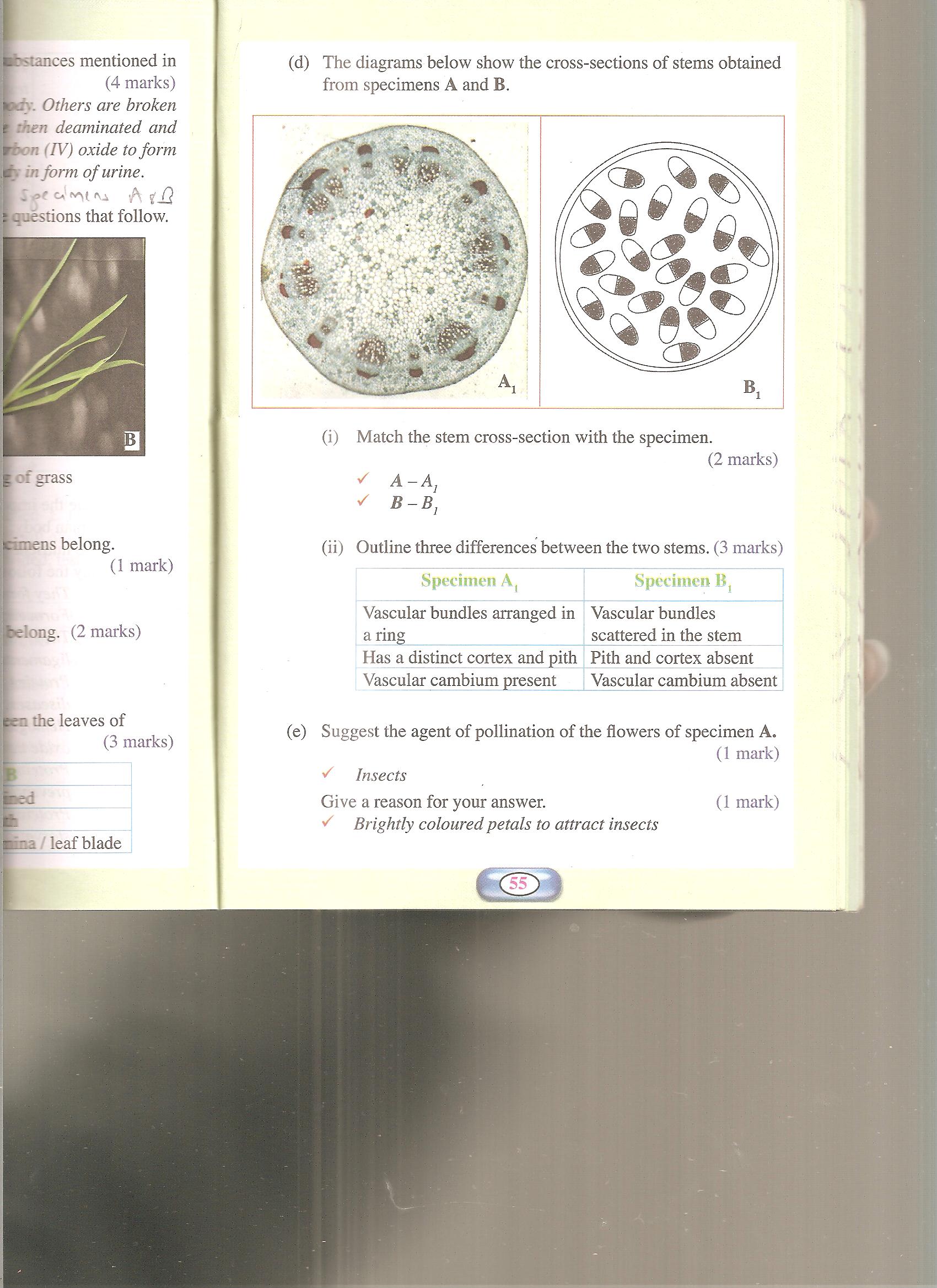 The diagram below show the cross-sections of stems obtained from specimens A and BMatch the stem cross-sections with the specimens					(2mks)……………………………………………………………………………………………………………………………………………………………………………………………….Outline three differences between the two stems					(3mks)Suggest the agent of pollination of the flowers of specimen A				(1mk)………………………………………………………………………………………………..Give reason for your answer								(1mk)…………………………………………………………………………………………………You are provided with photographs of specimens labeled K (gills) and L (lungs). Examine them and answer the questions that follow.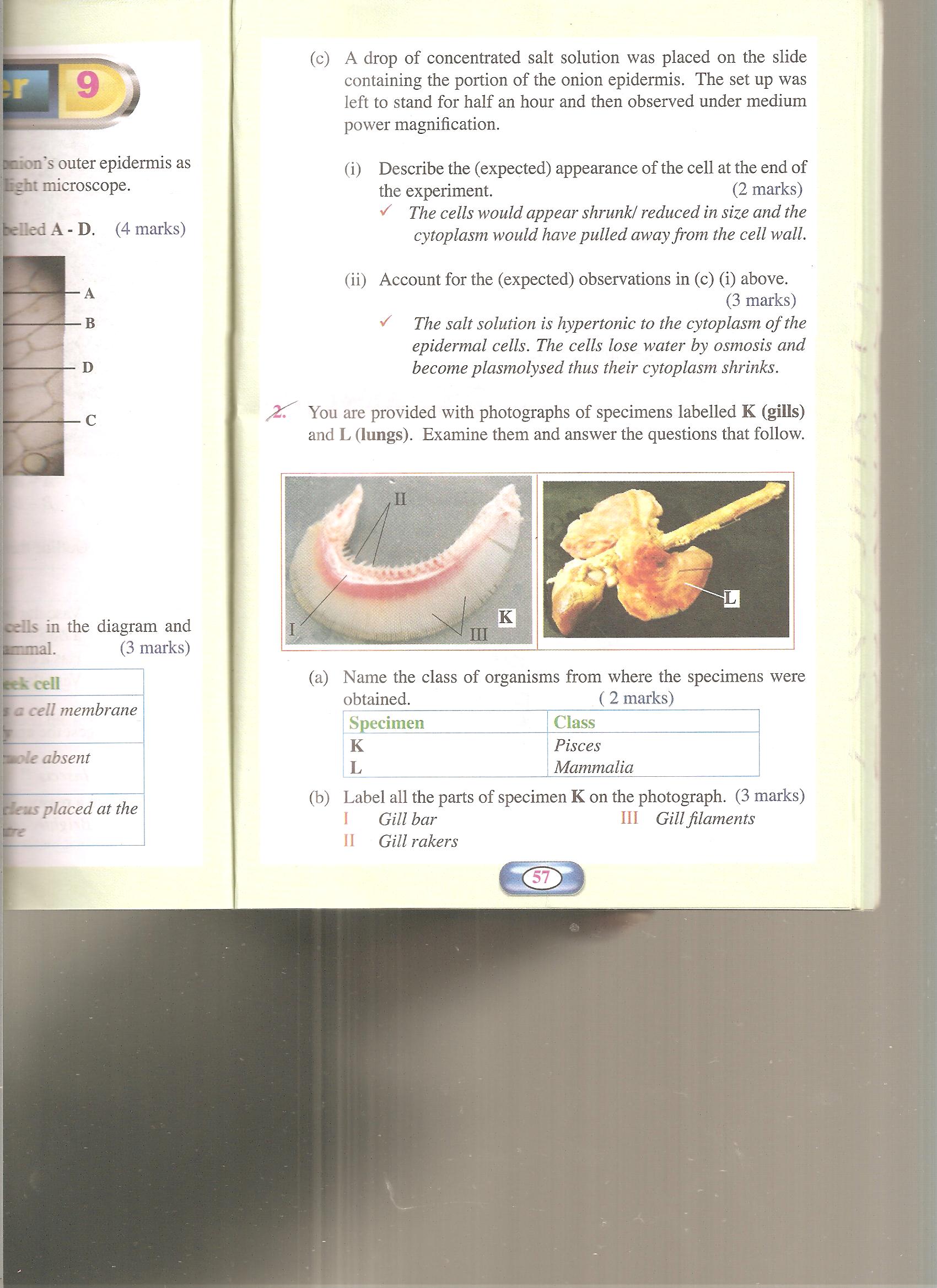 Name the class of organisms from where the specimens were obtained			(2mks)Label all the parts of specimen K on the photograph						(3mks)I…………………………II………………………..III………………………State the functions of each of the parts you have labeled in (b) above			(3mks)………………………………………………………………………………………………………………………………………………………………………………………………………………………………………………………………………………………………………………………………………………………………………………………………………………………………State three ways in which the part labeled L is adapted to its functions			(6mks)………………………………………………………………………………………………………………………………………………………………………………………………………………………………………………………………………………………………………………………………………………………………………………………………………………………………………………………………………………………………………………………………………………………………………………………………………………………………………………………………………………………………………………………………………………………State the functional relationship between specimens K and L				(1mk)………………………………………………………………………………………………………………………………………………………………………………………………………………You are provided with:1ml Olive oilK1 (Concentrated sodium hydrogen carbonate solution)K2Irish potatoTest tubeIodine solution Label two test tubes X and Y. Into each test tube; put 2cm3 of water and 8 drops of Olive oil. To the test tube labeled X, add 8 drops of Liquid K1.  Shake both test tubes and allow the contents to stand for 2 minutes(i) Record your observation in:								(2mks)Test tube X………………………………………………………………………………………………………………………………………………………………………………………………………………………………………………………………………………………………………Test tube Y………………………………………………………………………………………………………………………………………………………………………………………………………………………………………………………………………………………………………(ii) Name the process that has taken place in test tube X					(1mk)	      …………………………………………………………………………………………………           (iii) Stage the significance of the process named in (a) (i) above in digestion		(1mk)	      ………………………………………………………………………………………………….           (iv) Name the:Digestive juice in human beings that has the same effect on oil as liquid K1	(1mk)………………………………………………………………………………………Region of alimentary canal where the juice is secreted				(1mk)………………………………………………………………………………………… Label two test tubes E and F. place 2cm3 of liquid K2 into each. Add a drop of iodine solution into each test tubeRecord your observations								(1mk)………………………………………………………………………………………….Suggest the identity of liquid K2 							(1mks)…………………………………………………………………………………………Cut out a cube whose sides are 1cm from the irish potato provided. Crush the cube to   obtain a paste and place the paste in the test tube labeled E. Leave the set up for at least 30minutes		Record your observations								(2mks)		……………………………………………………………………………………………….		………………………………………………………………………………………………		……………………………………………………………………………………………….Account for the results in (b) (iii) above						(2mks)……………………………………………………………………………………………………………………………………………………………………………………………………………………………………………………………………………………………………………………………………………………………………………………………………………………………………………………………………………………………….QUESTIONSMAXIMUM SCORECANDIDATE SCORE114213313TOTAL40Leaves ALeaves BSpecimen A1Specimen B1SpecimenClassKL